MOSS HALL NURSERY SCHOOL NEWSLETTERSeptember 2017Dear Parents/CarersIt is a pleasure to welcome both new families and those returning for a new school year. We also welcome Sian McDermott, our new Deputy Headteacher. Sian is also the SENCO ( Special Educational Needs Coordinator) and teaches in Blue Class in the afternoon.In both Green and Blue Class and in the garden I am seeing children happy and deeply involved in play and learning, sometimes on their own and sometimes with other children or with adults.There are a number of things you need to know as your child starts at Moss Hall Nursery and reminders for those who have returned.CONTACT DETAILS AND OTHER PEOPLE COLLECTING YOUR CHILDIt is essential that we have the correct contact details for you; please make sure you notify us if you change home, work or mobile phone numbers.It is also essential that we have your permission for your child to be collected by anyone apart from yourself. We will not let them go with anyone whose name is not on our records as having permission to collect them.USING THE FRONT GARDENWe know that many of you welcome the opportunity to chat to other parents in our front garden while your children play with each other. We would like to remind you that once you have collected your children they are your responsibility and also that they should not then come back into the building.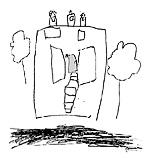 DATES FOR YOUR DIARYPlease see list of term dates with this newsletter.ELAINEUnfortunately Elaine’s recovery from her foot operation has been longer than she expected and she will be absent for a few more weeks. She is very disappointed not to have been able to go on home visits and to be here to help settle in new children. An agency member of staff, Lauretta, will be covering for her absence.CAR PARKNo children should enter and leave the nursery through the car park. Only parents/carers with disabilities should use this car park.MOBILE PHONESMobile phones must not be used in the nursery at any time. If you need to make or receive a call while you are here with your child you must go outside the building. Please tell a member of staff that you are going.ARRIVAL TIMESWe realise that many parents have to take children to the Infants and Junior Schools as well as the nursery. We have, therefore, slightly extended the arrival time in the morning. Children may arrive between 8.45 and 9.05. Children arriving after 9.05 will be registered as late.LUNCHIf your child has lunch at nursery you must complete the form in the Parents Room to choose what lunch you wish them to have.Please ask your child’s key person if you need any help.STARTING RECEPTIONEven though your child may have just started nursery it is already time to think about starting school. If your child was born between 1.9.13 and 31.8.14 they start in Reception in September 2018.Many schools will be organising times for you to visit the school in order to decide where you would like to apply. You can find information on the Barnet website and should apply online before January. https://www.barnet.gov.uk/citizen-home/schools-and-education/school-admissions.htmlSPECIAL ACTIVITY FUNDTo help us fund special activities and interesting visits and experiences we ask parents/carers to make a voluntary financial contribution. We suggest £10 a term but please contribute what you can afford. A large money box is in the entrance hall.This money helps us to buy cooking ingredients, take children on local trips using public transport, and to pay for entertainers or additional activities.Thank you for your support.